West Tisbury Fire DepartmentP.O. Box 490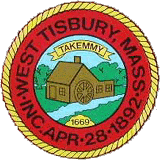 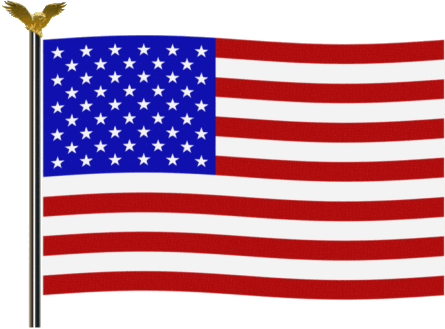 West Tisbury MA. 02575Telephone: 1-508-693-9555Cell:1-508-328-7421Fax:1-508-693-8367Chief, Gregory M Pachico								Deputy Chief, John T Cotterill IIIgpachico@westtisburyfire.org								jcotterill@westtisburyfire.orgHello West Tisbury Residents,	My name is Gregory M Pachico. For those of you who do not know me, I am your new Fire Chief for this great town we call West Tisbury. Most people do not plan to ever have to call the Fire Department, Police or Ambulance, but when they do, we have a plan in place to help you, day or night.	This is NOT a fundraising letter, however, the Public Safety Departments of West Tisbury need your help.I am writing to you today, to seek your help in maintaining your association Roadways, if not part of an association more importantly, your own personal driveways. Making sure they are clearly marked with your house number. The surface of the roadway is maintained, brush is cleared back and tree limbs are not encroaching. All of this hinders our response time, when it may be needed the most.  We as the Public Safety Officers are coming across access problems all over town. Our taxpayers have been very supportive of the Public Safety Departments over the years and it is our responsibility to make sure we are using those funds to the best of our abilities. Having to continuously make repairs to the apparatus’ that respond to these types of calls, gets very costly, especially if it involves slowing a response that could make a difference to someone’s family. This is not the appropriate or responsible way to be using tax payer dollars.We all can prevent and manage this by doing our part as land owners. The Fire Department is asking you to mark your driveways, keep surfaces of roadways maintained, trim back the sides of your driveway to a 12’ clearance, keep branches trimmed to a 12’ height. Picture a 10’ x 10’ box that is nearly 30’ long needing to get into and down your driveway to your house. By the way, once inside your parking area these vehicles need to be able to turn around. All of these factors can make a difference, especially to the family residing there.On behalf of the Fire Department, I would offer to do an onsite visit with anyone who would like to discuss, or simply want to know if our apparatus could fit. If need be, I can even arrange a Fire Truck visit, this way you could see firsthand what obstacles might be in the way. I will be working on providing a By-Law for the next Town Meeting regarding the access of roadways and driveways. Hopefully, if we all do our part, we would never have to enforce it. The marking of driveways and houses already exists in the By-Laws.Respectfully,Gregory PachicoFire Chief